Regional PlanCHAPTER 1. Economic and Workforce AnalysisEmployment needs of employers in existing and emerging in-demand industry sectors and occupations;52 Overall employment between Quarter 4 2017 and Quarter 4 2018 has increased in the region, with the exception of Jo Daviess, Carroll, Lee, and LaSalle Counties in Illinois. Leading industries in the region are Manufacturing, Transportation & Warehousing, Wholesale Trade, and Retail Trade. Within the leading industries the number of qualified workers does not meet employer demand in the following occupations:Engineering Technicians Industrial Machinery Mechanics Machinists Welders Diesel Engine Mechanics Light Truck or Delivery Service DriversHeavy and Tractor-Trailer Truck Drivers    Emerging industries include Construction, Professional & Business Services, Health Care & Social Assistance, Solar Energy (especially in LaSalle County) and Leisure & Hospitality. Among emerging industries, demand gap was found in the following occupations: Registered Nurses Licensed Practical Nurses Certified Medical AssistantSolar Energy TechniciansNurse Assistants Physical Therapy Assistants Medical Records/Health Information Technicians Emergency Medical Technicians and ParamedicsPre-school Teachers First-Line Supervisors of Construction Trades Carpenters Electricians Plumbers, Pipefitters & Steamfitters Paralegals and Legal Assistants Bookkeeping, Accounting and Auditing ClerksFirst-Line Supervisors of Office and Administrative Support WorkersSecretaries and Administrative Assistants Medical SecretariesDemand gaps were also found in Information Technology occupations such as Computer User Support Specialists, Computer Network Support Specialists, Software Application Developers, and Computer Systems Analysts. Workers are employed in all sectors in Information Technology occupations. Knowledge and skills needed to meet the employment needs of the employers in the region, What are the targeted career pathway clusters in the region?As noted in the introduction of Chapter one, the regional planning team has developed two tiers of industry in which a focus will be drawn to. Chapter 1.a states that high impact industries include: Manufacturing, Health, Professional and Business Services (including IT), and Construction. Career pathway clusters within these industries are included in the following career clusters: Agriculture, Food and Natural Resources; Architecture and Construction; Business, Management, and Administration; Information Technology; and Health Sciences. The following chart illustrates these career clusters’ career pathways according to projected occupational gaps in Region 6.JobsEQ, data as of 2019 Q3, except wages which are as of 2018What are the skills that are in demand in the region?In demand skills in the region are largely Middle Skills that require some post-secondary training or education, but not a four-year degree. Illustrated in the following chart are Skill Gaps of all occupations, of which the majority would be considered Middle Skill. JobsEq, Data as of 2019 Q3How well do the existing skills of job seekers match the demands of local businesses?Middle Skills are in demand in all occupations. According to National Skills Coalition, In Illinois Middle Skill jobs account for 53% of Illinois’ labor market, yet only 42% of the state’s workers are trained with middle-skill level skills. What special populations exist in the region, what is their magnitude, and what are the policy and service implications to meet the needs of these individuals?Great Northwestern Region recognizes that special populations may endure an increase volume of barriers when seeking advanced employment and/or training that leads to a sustainable income. Leadership team and Staff of regional One Stop Centers agree that every individual will have unique barriers, that no situation will be matched and that our team is determined to assist clients to the best of our ability. Through collaboration and cross training, partners continue to learn what agency to turn to for client assistance. Although we do have a list of supportive services in which we can provide, we recognize additional services may be needed. All clients, whether defined as having barriers or not, will have access to supportive services as listed in TEGL 19-16. In addition, all clients will have access to ADA compliant accessibility tools and equipment. All public funding will be awarded on a nondiscriminatory basis.Below is an introduction to the magnitude and resulting programing in place to serve these special populations throughout the region:For Individuals with a disabilityAccording to the 2020 Regional Plan Data Packet, eleven percent of Illinoisans are deemed disabled. In Great Northwestern Region 30,251 individuals age 18-64 are disabled; 13,008 of those individuals participate in the labor force. (JobsEQ)To serve this population, the Department of Rehabilitation Services (DRS), through Illinois Department of Human Services, provides individuals with a physical or mental impairment the opportunity to achieve employment outcome by use of Vocational Rehabilitation (VR) services. VR services assist clients prepare for, find, and maintain quality employment that pays a living wage and offers opportunities for advancement.To qualify for services through DRS, staff have 60 days to determine eligibility by review of existing (medical, psychological, and educational) records, interaction with client and (if necessary) arrange for assessments. A financial analysis process will be conducted to set an amount that must be paid prior to DRS providing any financial contribution.The Arc of the Quad Cities is a non-for-profit agency partner that provides Work Services programs designed for individuals who may require more direct supervision than one might get in a community position.  The Arc provides paid work opportunities in sheltered workshop settings where individuals concentrate on developing a strong work ethic, good work habits, and proficient skills. Workers are trained in performing service contracts, light assembly work, textile recycling, secure document destruction, and product packaging.The Arc offers training and paid employment opportunities which help individuals develop transferable work skills.Youth with Disabilities Secondary Transitional Experience Program (STEP) is a part of DRS continuum of coordinated transition services for youth with disabilities. STEP is a training/placement program that helps students with disabilities prepare to transition to employment and community participation during and after high school. With STEP, students have the opportunity to learn to become productive, self-sufficient adults through a variety of experiences.Pre-Employment Transition Services (PTS) are provided to students with disabilities to improve their chances to enter employment or post-secondary education upon leaving school. Some services provided are: job exploration counseling, work-based learning experiences, counseling on opportunities for postsecondary education, workplace readiness training to develop social skills and independent living, and instruction on self-advocacy, including peer mentoring.DRS identifies a student with a disability as an individual aged 14 to 21 who has a disability and is enrolled in an educational program. The Arc of the Quad Cities program ARCedu, is a six-week school-to-community transition program which offers students classroom and hands-on structured curriculum to learn basic skills in a particular field. Upon completion, students will receive a Certificate of Completion that provides employers evidence of achieved skill levels. Students completing ARCedu programs are stronger candidates for success in competitive job placement. In addition to agency partnerships, the region has a Targeted Populations Committee that considers individuals with Disabilities  as one of its local priorities, and has been working on an initiative to develop a workshop to help them better market themselves to employers, and to educate employers about the advantages of hiring individuals with Disabilities. The table below depicts disability by type and then by age:Disability type American Community Survey, 2015-2019, Table S1810Disabled Population by AgeAmerican Community Survey, 2015-2019, Table S1810Older Adults age 55 and olderAccording to statistical analysis conducted using U.S. Census Bureau, Annual County Resident Population,, approximately 14.6% of the region’s population is between the ages of 55 to 64. It is recognized that a majority of these adults continue to seek employment. Older Adults in the region can receive services through National Able Network’s Senior Community Service Employment Program (SCSEP).– SCSEP is designed to provide low-income job seekers age 55 or older with personalized career supports that integrate career coaching, specialized training, and direct connections to the job.U.S. Census Bureau, Annual County Resident Population, 2019Farm Workers/Migrant WorkersThrough services are provided to farm, migrant and other economically disadvantaged families to be sure they live and work in a healthy and safe environment; earn a living wage that is inducive of economic security and increase their access to educational opportunities.  IMC provided services and guidance include: program initial skills assessment, education in regards to program eligibility for training programs at IMC and the nearest One-Stop Center, coordination with one-stop delivery providers and partners, outreach, intake, eligibility determination and enrollment in National Farmworkers Job Program (NFJP), labor market information, job search, identification of employment barriers, individualized employment development planning, career pathways counseling, short term services to prepare for training or employment, job placement assistance, adult education services and referrals, supportive services including life skills and services for youth ages 14 to 24, follow-up services include counseling for job placed, emergency assistance referrals, and work related health education.The regional One Stop Center IDES team uses IllinoisJobLink.com, the state’s labor exchange system, for the creation of a job order for Migrant Seasonal Farm Worker (MSFW) clients.  These job orders are then handled by local One Stop IDES staff who will refer the client to the appropriate One Stop partner. IDES service plan for Farm and Migrant workers include aiding obtaining employment, housing, medical care, and other vital necessities by referring to partner agencies that are specialized in the area of need. IDES inputs specific job orders into IllinoisJobLink.com Veterans/Disabled VeteransStatewide Illinois is home to 570,264 honorable Veterans, nearly 4% of our state’s population. Of these Veterans, 42.8% are of working age (18-64). To serve this population effectively, IDES executes Veteran Services programs designed to assist veterans in finding gainful employment. Wagner-Peyser staff members are trained to begin services by conducting the Veteran Intake Form (VIF), which is a client centered data and assessment procedure that results in the determination of need for employment services, including significant barriers to employment (SBE). Wagner-Peyser staff will provide clients with all available basic career services, including referral to supportive services, as needed. Upon completion of this Initial Assessment, Wagner-Peyser staff will immediately refer any Veteran who has reported any SBE to a Disabled Veterans Outreach Program (DVOP) specialist for Individualized Career Services. Once the client is job ready, the DVOP will work with the Local Veteran’s Employment Representative (LVER) and the client to assist with finding sustainable employment. A forty-eight-hour priority is given to Veterans when new job orders are entered into IllinoisJobLink.com.Regional IDES One Stop staff conduct numerous hiring events that allow Veteran to connect and collaborate with local employers. In addition, One Stop Center staff that specialize in Veteran services continuously seek out and volunteer for community events that enrich the lives of our Nations Veterans. American Community Survey, 2015-2019, Table S2101Displaced HomemakerOne Stop Centers in the region follow WIOA guidelines to classify an individual as a Displaced Homemaker. Once deemed qualifying, a Displaced Homemaker will receive services under guidelines for “Dislocated Worker”. This population will receive guidance and funding for training and/or employment services through One Stop Center Career Planners. Career Planners will refer the individual to other relevant partner services on an as needed basis. It is probable that a client in this situation will need intense case management in order to successfully achieve training or employment. Individuals needing assistance with English Language Learning, Low Literacy, Substance Abuse English Language Learner: Adult Education programs provide English as a Second Language programs for more than 19 different languages within the region. This program has experienced an inflex of enrollment due to the increase of migration. Below is an example of the diversity of language spoken by regional residents:Low Literacy: Adult educational centers have programs available to assist adults and youth with literacy attainment. Substance Abuse: Clients will be referred to organizations specializing in Behavioral Health and Addiction. Substance abuse may have a negative impact on the successful completion of training/education course work. It is also agreed that substance abuse is a serious mental health condition that deserves treatment. Any acknowledging client will be assisted with a referral to or assistance with contacting an organization that can assist with remission. Incarcerated Offenders / Returning Citizens2020 regional data packet reports that Great Northwestern Region has 1,075 incarcerated adults.  WORKFORCE DEVELOPMENT BOARD (WDB) Innovation Project for Returning Citizens (IPRC) established an American Job Center ® Specialized One-Stop Career Center inside Kewanee Life Skills Re-Entry Center.  Partner organizations include WDB / IPRC, Illinois Department of Corrections (IDOC), Rock Island Tri-County Consortium, Lake Land College, Black Hawk College, University of Illinois Extension, Illinois Department of Employment Security (IDES), Illinois Department of Human Services (IDHS) Division of Rehabilitation Services (DRS), The Illinois Migrant Council, and Project NOW, Inc.  Supporting organizations include Illinois Workforce Innovation Board (IWIB), Illinois Department of Commerce & Economic Opportunity (DCEO), Illinois Community College Board (ICCB), Southern Illinois University Carbondale Center for Workforce Development (SIUC CWD), First Institute Training & Management Corporation, and Midwest Trailer Manufacturing, LLC.  The objective is to build valuable life skills and prepare offenders for Re-Entry into society while maintaining safety and security.  There is a focus on offenders who are ready to make needed changes in order to successfully reintegrate into their communities, by offering educational, job readiness, and cognitive behavior therapy courses.  Business-driven career, education, training, and supportive services are provided.  Customers being served are (1) businesses / employers, (2) State of Illinois / IDOC, and (3) incarcerated offenders / returning citizens.  Workforce professionals meet routinely with all three types of customers to ensure that focus and programs are customer driven. Outreach has been improved using digital newsletters and videos produced by incarcerated offenders.The region’s Targeted Populations Committee considers this expanded targeted population as one of its local priorities, and has been working on an initiative to develop a workshop to help them better market themselves to employers, and to educate employers about the advantages of hiring individuals with any kind of background issue, whether incarcerated at any time or not.Youth in Foster care or aged out of foster careRegional leadership teams will report to the Department of Child and Family Services (DCFS) to provide information on WIOA and the One Stop Center services available within the area. This population of youth are recognized to have a multitude of barriers due to the environmental conditions which lead to placement in Foster Care. It is with great prudence that One Stop Center staff collaborate with partners and co-workers to develop an intensive IEP that meets the critical needs of the client. In addition, our team collaborates with Superintendents throughout the region by attending Board of Control committee meetings. Attendance at these meetings offers program education to area professionals that work directly with at risk youth, including youth involved in Foster Care. Homeless and/or Homeless YouthRegional leadership teams will apply similar outreach as described under the previous bullet “Youth in Foster Care or aged out of Foster Care”. In addition, outreach will be promoted to area community-based organization and/or community resources.Indians, Alaskan Natives and/or Native HawaiiansThis special population represents .02% of Great Northwestern Region’s population. Leadership team will provide outreach to community-based organizations. Table is a depiction of Indian, Alaskan Native and Native Hawaiian population residing in EDR 6.Single ParentsAccording to JobsEQ, in Great Northwestern Region 35,161 families are made up of Single Parent households. Because single parent households typically have less annual income and more responsibilities than dual parent households, many stress inducing barriers may exist. This population will be referred to appropriate partner organizations by all partners. Communication with community-based organizations and schools may also provide a strong source of outreach. Single Parents will receive support and funding for training and/or employment services through One Stop Center Career Planners. Career Planners will refer the individual to other relevant partner services on an as needed basis. It is probable that a client in this situation will need intense case management in order to successfully achieve training or employment.The table below compares annual income of varying household member types.American Community Survey, 2017, Table S1903Chronically UnemployedReports from Illinois Department of Employment Security show that Illinois unemployment was at 5.1 in 2019. It is a regional understanding that the unemployed population may have additional barriers related to chronic unemployment. For this reason, IDES, as the primary contact for the unemployed, will refer clients to partner and community-based organizations as needed. If IDES is not the primary contact for clients, any partner will have the knowledge and ability to properly seek out assistance for this population. Describe the development and implementation of sector initiatives for in-demand industry sectors or occupations for the planning region.How will the workforce partners convene employers, foundations, regional institutions to help lead sector partnership and make coordinated investments?Seven counties within EDR 6 recently completed a rapid talent pipeline pilot project (RTPI) to more actively engage the business community.  The RTPI team is comprised of members from Illinois Valley Community College, IDES, BEST, Inc. (workforce Title 1), Sauk Valley Area Chamber of Commerce, and Blackhawk Hills Regional Council. The team’s purpose is to engage the business community to ascertain their current and projected needs, create a plan of action to help address those needs, and follow through with the company on implementing that plan of action. At times the need to convene a larger group of a specific industry may be necessary to assess the pervasive an identified need is.  Members of NCI Works (LWIA 4) are in a position to convene such summits.  In the Illinois Valley Community College district, a healthcare networking group has been established as the result of a healthcare summit held in 2017. This networking group’s purpose is to keep all stakeholders apprised of the needs and trends within the healthcare industry so that workforce and education can respond to those needs in a timely fashion. As a result of this networking group, Illinois Valley Community College recently began a Certified Medical Assistant (CMA) program. This CMA program has also recently become an apprenticeship program with NCI Works serving as the sponsor and St. Margaret’s Health in Spring Valley as its first participating employer.  Replicating such efforts across the region would not be difficult.BEST, Inc., on behalf of both local workforce areas within EDR 6, recently submitted a proposal for an apprenticeship expansion grant. If chosen to receive this grant members of the NCI Works RTPI Team as well as the BEST Navigator will work with area chambers, economic development, community colleges, region 6 career centers, and LWIA 13 staff to engage businesses on a regional basis to recruit current apprenticeship program companies and new ones to the project of expanding registered apprenticeship participants.Community college advisory committees also work to engage area businesses across industry sectors to contribute to the development and improvement of certificate and degreed programs. In addition, community college business training offices are able to work with workforce development entities to offer training to the incumbent workforce along with Title 1 incumbent worker training funding for most occupational training and upgrades.WORKFORCE DEVELOPMENT BOARD (WDB) Innovation Project for Returning Citizens (IPRC) established an American Job Center ® Specialized One-Stop Career Center inside Kewanee Life Skills Re-Entry Center.  Supporting organizations include business-led Illinois Workforce Innovation Board (IWIB), as well as businesses such as First Institute Training & Management Corporation and Midwest Trailer Manufacturing, LLC.  The objective is to build valuable life skills and prepare offenders for Re-Entry into society while maintaining safety and security.  Business-driven career, education, training, and supportive services are provided.  Customers being served are (1) businesses / employers, (2) State of Illinois / IDOC, and (3) incarcerated offenders / returning citizens.  Workforce professionals meet routinely with all three types of customers to ensure that focus and programs are customer driven.Identify the established and active industry sector partnerships in the region.All partners participated in a series of meetings, telephone conference calls, and the summit to compile and review data, evaluate resources, and identify the key regional targeted sectors. Since four community colleges have significant portions of their districts housed within the Northwest Region, many initial planning discussions tended to revolve around data compiled by the respective colleges. This data was combined with the on‐the‐ground experiences of partners. This method also insured that the varying needs of the large region were considered.Black Hawk CollegeThe Black Hawk College District covers most or all of Rock Island, Mercer, and Henry counties and combines both rural and urban areas. This district is also impacted significantly by proximity to the Iowa counties of Scott and Muscatine. As a result, much of the data used to determine sector initiatives in this portion of the Northwest Region is specific to the Davenport‐Moline‐Rock Island, IA‐IL Metropolitan Statistical Area. Economic Modeling Software, Inc. (EMSI) projects strong growth between 2015 and 2023 in:Healthcare – Registered Nurses, Nursing Assistants, Personal Care Aides, Home Health Aides, Licensed Practical and Licensed Vocational Nurses, Medical AssistantsLogistics – Laborers and Freight, Stock and Material Movers, Heavy and Tractor Trailer Drivers, Light Truck or Delivery Services DriversManufacturing/Trades – Industrial Machinery Mechanics, Machinists, Maintenance and Repair Workers, Team Assemblers, Electricians, Plumbers, Pipefitter, SteamfittersAgriculture – Farmers, Ranchers, Other Agricultural Managers, Landscaping and GroundskeepingIT – Computer Systems Analysts, Software Developers, Applications, Computer User Support Specialists (combined with IT requirements in many of the other fields)In addition to the EMSI data, we reviewed the five key industries identified for each county in the Bi‐State Region based on Location Quotient (LQ) and total jobs. (LQ is a measure of the concentration of a certain industry sector in an area relative to the concentration of that industry sector in the U.S.) Key industries for each county are:Rock Island – Agricultural and Construction Machinery Manufacturing, Military Manufacturing and Logistics, Packaging and Labeling Services, Animal Slaughtering, Nuclear Electric Power GenerationHenry County – Small Arms Manufacturing, Truck Trailer Manufacturing, Ethyl Alcohol Manufacturing, Elevator and Moving Stairway Manufacturing, Prefabricated Wood building ManufacturingMercer County – Machined Parts Manufacturing, Crop and Animal Production (Farming), Farm Supply Commodities & Farm Support Activities, Paperboard Container Manufacturing, Plate work and Metal FinishingScott County – Aluminum Manufacturing, Construction Agricultural & Other Industrial Machinery Manufacturing, Animal‐based Rood Processing, Steel Foundries, Lime Cement & Concrete ManufacturingMuscatine County – Office Furniture and Fixtures Manufacturing, Lighting Fixture Manufacturing, Plant‐ and Animal‐based Food Manufacturing, Pesticide and Agricultural Chemical Manufacturing, Iron & Steel Mills Ferro and Non‐Ferro alloy ManufacturingIllinois Valley Community College, Sauk Valley Community College, Highland Community CollegeThese colleges serve the remaining seven counties (Bureau, Carroll, Jo Daviess, LaSalle, Lee, Whiteside, and Putnam Counties). Regional priorities were determined by reviewing the following:LMI data from the State of IllinoisJobs EQ ReportsEMSI ReportsAdvisory Committee feedback (Truck driver training, Nursing, Manufacturing/Maintenance/Welding, Agriculture)Northern Illinois University P‐20 Workforce Needs ReportNorthern Illinois University P‐20 Emerging Jobs ReportAdvisory committee work, job data, and a regional survey completed by area Economic Development groupsThe community colleges listed above find growth in the educational programs in the fields of:Manufacturing, production workers, industrial maintenance, CNCHealthcare: nursing, ambulatory care, radiologic technology, certified medical assistantCriminal Justice: law enforcement and correctionsPrecision Agriculture and “value-added” agriculture (Agri-Business)Northwest Illinois Economic Development:Manufacturing & Industrial MaintenanceFood manufacturing – emergingChemical manufacturing – maturing/growingMachinery manufacturing – leading/growingFabricated metal manufacturing – leading/growingHealthcareNursing and Skilled Nursing Facilities ‐ LeadingAmbulatory Care ‐ emergingHospitals – maturingSocial assistance ‐ emergingTransportation/LogisticsMerchant Wholesalers – Durable Goods – LeadingMerchant Wholesalers – Nondurable Goods – LeadingTruck Transportation – LeadingScenic and Sightseeing Transportation – EmergingSupport Activities for Transportation – EmergingWarehousing and Storage – LeadingIT –as a subfield of Mfg., Healthcare, and Transportation/Logistics Regional priorities were determined by reviewing the following:NWILED surveyed 225 regional companies in Jo Daviess, Carroll, and Stephenson Counties regarding manufacturing skills and occupational demands in October 2014.Other data is from LMI information distributed through IDES to local workforce investment boards.Based on the data gathered by all partners in Great Northwest Region, the Regional Priorities are:Manufacturing and Industrial MaintenanceFood Manufacturing – emergingChemical Manufacturing – maturing/growingMachinery Manufacturing – leading/growingFabricated Metal Manufacturing – leading/growingHealthcareNursing and Skilled Nursing Facilities – leadingAmbulatory Care – emergingHospitals – maturingSocial Assistance – emergingTransportation/LogisticsMerchant Wholesalers – Durable Goods – leadingMerchant Wholesalers – Non-Durable Goods – leadingTruck Transportation – leadingScenic and Sightseeing Transportation – emergingSupport Activities for Transportation – emergingWarehousing and Storage – leadingEnergyEthanol – emergingWind – growingSolar – emergingIT- as a subfield of Manufacturing, Healthcare, Energy, and Transportation/LogisticsIn addition to the key industries listed above, this area has historically had a strong Agriculture and Logistics presence. The agriculture sector includes occupations in farm labor, crop production, animal production, and commercial mushroom production along with postharvest crop activities. With three major interstates running through these counties (I-80, I-39, and I-88) logistics has grown over the years especially in the area of large-scale warehousing. Along with the growth in warehousing, an increase in demand for truck drivers and diesel mechanics was realized.  Replacement demand in these two industry sectors will continue to grow.What other sector-based partnerships exist in the region? If any are they business-led and what is their role in planning?Additional sector-based partnerships that exist within the region are listed below with a note as to whether they are business- led. These business-led partners did not participate in the planning of the regional planning directly, unless otherwise noted. However, their partnership and collaboration is used throughout the regional plan and is based off of past collaboration. Healthcare Networking Group ‐ local healthcare facilities and institutions, NCI Works and Illinois Valley Community College; business led;; meet to address issues and challenges affecting the healthcare industryCommunity colleges have active Advisory groups used in planning healthcare offerings and curricula – community college led (separate bullet point). For example, Black Hawk College and others within the region participated directlyManufacturing‐ American Nickeloid, not business led, participate in bridge class as a guest speakerThe Quad Cities was recently named one of 12 federally designated manufacturing communities as part of the Investing in Manufacturing Communities Partnership grant.Chief Manufacturing Executives meet quarterly at IVCC staff supported by NCI Works and IVCC; business ledOther Advisory committees meeting annually or biannually(Truck driver training, Nursing, Manufacturing/Maintenance/Welding, Agriculture, Criminal Justice, Fire Science, Rad Tech, and Office and Administrative Service) – community college ledNorthern Illinois Discover Manufacturing Expo – business ledPublic Safety Career Fair – community college ledWorkforce Readiness Coalition (manufacturing) – community college ledNational Manufacturing Day Planning Committee (K‐12, College, and Industry)Highland Community College has annual advisory meetings, meets monthly with NIDA (Northern Illinois Development Alliance) and TCEDA (Tri‐ County Economic Development Alliance and with the Workforce Development Coalition. Participated directlyPathways to Academic, Career, and Employment (PACE). Eastern Iowa Community Colleges received funds from the Iowa State Legislature for the Pathways to Academic, Career, and Employment (PACE) Program in 2013. PACE strives to create a strong pipeline of individuals entering and completing training in high skill / high demand career areas in Advanced Manufacturing, Allied Health, Information Technology and Transportation / Logistics.The LaSalle, Marshall, & Putnam County Regional Office of Education (ROE) in partnership with Illinois Valley Community College sponsored a PACE (Post-Secondary Career Expectations) Framework event for regional middle and high school administrators and teachers.  The purpose of the event was to develop a PACE framework for the region to ensure that each student in 8th – 12th grade would have an individualized learning plan to help guide decisions about career and post-secondary education or training. The program, facilitated by the Illinois Student Assistance Commission (ISAC), walked implementation teams from nine area schools through the development of a PACE model.  In addition to educators, workforce and industry representatives contributed to the discussion. As a result, Regional Office of Education, #35, was the first cohort in the State of Illinois to develop a regional PACE model. The PACE model is now being implemented in area high and middle schools with the college assisting as needed.To support the process, PACE incorporates the use of sector boards. Sector boards are partnerships of employers within one industry who come together to focus on the workforce needs of the industry within the regional labor market. The Quad Cities Chamber of Commerce could see that having the both the Iowa and Illinois community colleges participate would be preferable to establishing duplicative boards. With Chamber encouragement, Black Hawk College representatives were invited to join.Sector Boards are different from the traditional Advisory Councils that the colleges have had in place for many years and that continue to work with college career programs advising faculty on the types of training students need today in each of those specific career fields. Sector Boards work on a much broader basis and are focused on long‐range planning, considering new technology and factors expected to impact the industry. They are focused on the future workforce and work to identify resources and solutions to anticipated staffing and competitiveness needs.The four sector boards established are:Advanced ManufacturingAllied Health (includes mental and dental as well as broad range of medical)Information Technology (IT)Transportation and LogisticsWhat other public-private partnerships exists in the region that could support sector strategies and what is their role in planning? Additional public-private partnerships that exist within the region that could support sector strategies are listed below. These partners did not participate in the planning of the regional planning directly, unless otherwise noted. However, their partnership and collaboration is used throughout the regional plan and is based off of past collaboration. CPT‐ Certified Production Technician – Certificate endorsed by several CME participantsCommunity and Economic Development, University of Illinois Extension- Rock Island, Henry, and Mercer Counties. Participated directlyTruck Driver Training works with trucking companies for student placementHealthcare Executives Group, IVCC nursing department works with area hospitals and nursing homesStarved Rock Advantage – nonprofit collaboration of employers, educators, workforce board, and others in the Starved Rock area to develop a work‐ready community and talent pipeline for area businesses.Workforce Development Coalition – HighlandChambers of Commerce and Economic Development Corporations or OrganizationsSET – Stronger Economies Together – multi‐county regional economic development planning initiative through USDA and University of Illinois Extension – Putnam County (along with Marshall and Stark Counties)LEAD – Leader in Economic Alliance Development – Lee, Carroll, and Whiteside Counties (initially – looking to add Jo Daviess and Ogle Counties) – regional economic development planning initiative through USDA and University of Illinois Extension to develop leadership capacity to promote regional economic collaboration.NCI Works Certified Medical Assistant Apprenticeship program – St. Margaret’s Health is participating provider and was a partner in planning the apprenticeship standards. Participated directly5. What neutral conveners with the capacity to help establish sector partnerships exist in the region and what is their role in planning?Neutral conveners with the capacity to help establish sector partnerships below did not participate directly with the planning of this regional plan, unless otherwise noted. However, ongoing collaboration with these partners has influenced the planning of this regional plan.Chambers of Commerce – represent needs of local employers, advocate for educational programming and resources to meet those needsExamples: Quad Cities Chamber of Commerce, Illinois Valley Area Chamber of Commerce, Sauk Valley Area Chamber of Commerce, Illinois River Area Chamber of Commerce.Economic Development Organizations – North Central Illinois Economic Development Corporation (NCI EDC), NIDA,  NW IL Economic Development, I‐88 West Corridor Association, Greater Sterling Development Corp., Henry County Economic Development Partnership, Kewanee Economic Development Corporation, La Salle County EDCLocal Workforce Boards – provide linkages between employers, prospective employees, training providers and fund training programs. Participated directlyAdult Education Area Planning Councils – assure that those in need of ABE, ASE, ESL, and High School Equivalency educational programming prepares students for the workforce. Participated directlyBi‐State Regional Commission – Research and assess opportunities and threats and articulate broad economic development strategies for the regionNorth Central Illinois Council of Governments ‐ Research and assess opportunities and threats and articulate broad economic development strategies for the regionBlackhawk Hills Regional Council ‐ Research and assess opportunities and threats and articulate broad economic development strategies for the regionNorth Central Regional Betterment CoalitionUnited Way Education and Income Councils – support agencies offering supportive services needed for workforce developmentSauk Valley Center for Small Business DevelopmentStarved Rock StartupsStarved Rock Country AllianceStreator IncubatorCommunity Colleges: Black Hawk College, Illinois Valley Community College, Highland Community College, Sauk Valley Community College. Participated directlyWestern Illinois UniversityAugustana CollegeUniversity of Illinois and University of Illinois Extension. Participated directlyUSDABEST, Inc. Participated directlyIllinois Manufacturing Excellence Center (IMEC)Chapter 2: Strategies for Service IntegrationProvide an analysis of workforce development activities, including education and training, in the region. This analysis must include the strengths and weaknesses of workforce development activities and capacity to provide the workforce development activities to address the education and skill needs of the workforce, including individuals with barriers to employment, and the employment needs of employers (§679.560 (a)(4)). Plans must respond to the following:Great Northwest Region workforce development activities include classroom training, job search assistance, on-the-job training, essential skills training, customized training, business services, work experience, incumbent worker training, apprenticeship programs, and job shadowing.  Employment and Training (Title I)I is provided in two Local Workforce Investment Areas (LWIAS) with Local Workforce Development Boards.  There are two Comprehensive One-Stop Centers, as well as affiliate One-Stop Centers.  Training providers include all of the major institutions – public, private, and proprietary- as well as businesses engaged in work-based learning.  Other core partners include Adult Education (Title II), Wagner-Peyser (Title III), and Vocational Rehabilitation (Title IV), which are co-located or available through technology.  Great Northwest Region is very large in geographic size, economically diverse, and quite varied in the needs of businesses and individuals.  Therefore, the types of workforce development services vary by local area, with each having used different strategies and areas of focus.  Many common activities and services, with good return on investment (ROI), will continue.  Analyze the strengths and weaknesses of workforce development activities in the region.Strengths:Several local community colleges offering training of in-demand occupations with frequent enrollment windows in varies Adult Education courses.Availability of customized training options through the community college’s business training center.Strong area involvement with multiple partners for client strategies.Essential Skills Training.Workforce partner customized labor market information guides Great Northwest Region to better decision making for workforce area.Area business buy in with Incumbent Worker Training (IWT), and Work Based Learning activitiesGreat Northwest Region is comprised of a team with strong local and regional partnership among WIOA workforce partners.  Specifically, the regions collaboration/relationship with Illinois Department of Employment Security (IDES) for Business Services continues to strengthen in the region.Great Northwest Region has a team with years of workforce experience and a long history of engaged workforce board members.Development of stackable credentials that allow for multiple exit and entry points that lead toward attaining a credential.Community College partners provide opportunities for high school students within the district to take college-level courses prior to graduating from high school.Weaknesses:To increase accessibility, colleges have begun to incorporate flexible class formats, locations, and times. However, more work in this area needs to be done.Silo funded activities.Aging workforce and the inability to retain younger generation to replace aging workforce.Referral Process needs strengthening with proper follow up and documentation n and there is no integrated shared information system for workforce partners. Business owners seeking assistance through Incumbent Workers program are burdened by the limitations set by DOL’s regulations in the area of training approval and qualifying employee selection.A state system that requires federal funds to flow into the state budget and be appropriated to the local areas.Great Northwest Region has identified transportation deficits that pose problems for employees to obtain and sustain employment. Public Transportation does not cross into surrounding communities. Hours of operation are limited, leaving 2nd and 3rd shift workers without reliable transportation to and/or from the job site.Difficulty for community college partners in finding qualified instructors in CTE fields. Particularly for in-demand sectors, such as health care and IT.Analyze the capacity of the regional partners to provide workforce development activities to address the education and skill needs of the workforce including individuals with barriers to employment.Great Northwest Region provides workforce development activities that address educational and skill needs to the public by use of two avenues. With a strong workforce partnership, Great Northwest Region’s One Stop Centers allow for successful implementation of Journey Mapping and/or Referral Intake.  This process allows for front-line staff members to capture a client’s education history, skills history, social service necessities and any (additional) barriers to employment. This model allows for proper referral of services, which results in accurate obtainment of WIOA services. The execution of Business Services teams, including Apprenticeship Navigator  and Rapid Talent Pipeline Initiative, will build workforce capacity by developing and strengthening the knowledge, skills, abilities, processes, and resources that businesses, educational institutions, local workforce areas and community partners need to create new or expand existing employment opportunities. Similar to Journey Mapping, Business Services teams will survey businesses in order to capture business needs and allow for development of business service action plans that contribute to a successful workforce. Analyze the capacity of the regional partners to provide activities to address the needs of employers.The execution of Business Services teams, including Apprenticeship Navigator  and Rapid Talent Pipeline Initiative, will build workforce capacity by developing and strengthening the knowledge, skills, abilities, processes, and resources that businesses, educational institutions, local workforce areas and community partners need to create new or expand existing employment opportunities. Such surveying allows for the development of business service action plans that are implemented by workforce partners. How well do existing training programs in the region and local areas prepare job seekers to enter and retain employment with regional businesses?Creating training programs is a multifaceted process. Data collections from Labor Market programs are useful tools to pinpoint labor market trends. This information is used to narrow down specific Industries and Occupations within an industry that are in-demand.  Data collected from post-graduate students offer educational leaders a synopsis of employment success, including length of time from training completion to employment, wages, acquired occupation and employment retainment.  This data tool is used to analyze the success of offered programs. Business advisory committees meet to share insight on offered and needed training programs. In these meetings businesses have an opportunity to share workforce needs with educational leaders. It’s the combination of these processes that allows Great Northwest Region’s educational partners to successfully create educational and training programs that properly prepare job seekers to enter and retain employment with regional businesses. The process is additionally used to prevent over training in occupations that are not in demand.  These processes insure that employee and business needs are being met simultaneously. It’s important for any workforce to carefully create trainings based off in-demand occupations. Summarize the commitments of each program partner to implement the selected strategies described in the “Action Plan for Improving Service Integration in the Region.”Business ServicesTo deliver business services  Local Workforce Development Board and its business committee will guide strategic plans to create quarterly meetings, create a functioning business service team, develop defined goals of the business services team, put business service team’s action plan into effect and move from low isolation to low coordination.Educational partners will continue to share information from Business Advisory Committee meetings and Community Needs Assessments so that partners better understand the business needs and expectations in the community. Share Integrated Education and Training (IET) opportunities with the Business Service TeamUse Business Service Team input to focus refinement of existing IET’s and inform the development of additional optionsCommunication occurs across One Stop Partners:The Chair will lead Joint Services Committee meetings. All partners are responsible to provide information during meetings that will then be passed on to WORKFORCE DEVELOPMENT BOARD (WDB) by the Chairperson.Provide Adult Education information for inclusion on WDB meetings including the Area Plan and annual Application for Adult Education fundingFront-line staff meetings continue to be held by partner agencies. Work Force Development Board members are invited to American Job Center ®. Partners will inform staff of WDB meetings and encourage attendance. During website development, all partners will provide content for public viewing.Program Service Team to be created that consists of Front-line staff that will increase knowledge of service and increase communication along System Partners.Partners will begin touring partner agency sites, increasing awareness of opportunities for integration.Workforce Development Board to educate front-line staff of NCI Works and NCI Works website to increase knowledge of NCI Works activities and advance on WINTEC continuum.Program Service Team (PST) reports to One Stop Operator and Leadership team is an ongoing goal that give accountability to WDB to assure progress is made on the goal.  Cross-Training Provided to StaffPartners will collaborate for the planning and implementation of tours and braided training activitiesPartners continue to assign staff members to attend weekly front-line staff meetingsCustomer input used to design and deliver servicesReceptionist briefs clients of needed documents and forms of ID prior to seeing program staff.Continue with regular orientations coordinated with partners.Client/student focus groups continue. This will encourage feedback that will drive improvements to service delivery. Development of customer/student satisfaction surveys conducted by educational partners. This feedback will drive improvements to service delivery.Educational partners create informative flyers that summarizing One-Stop servicesStaff collaboration on customer assessmentProgram Services Team meetings to share assessment information.Discussion of Journey Mapping process with Program Services team will prevent duplication of services.Processes are streamlined and aligned.One Stop Operator will approve Program Service Team’s creation of uniform policies and procedures on referral and follow-up.One Stop Operator will train partner staff on the implementation of referral and follow-up policies and procedures.Program Services team and Leadership team to develop evaluation tool to show effectiveness of referral and follow-up processes and procedures.Customer Information SharedCreate One Stop system manual with all partner services included.Provide Training on Policies and procedures to all system partners.Internal monitoring of all system partner customer files to verify consistency. Describe how transportation and other supportive services are coordinated within the region (§679.510(a)(1)(vi). Plans must respond to the following questions:What regional organizations currently provide or could provide supportive services?Individuals with Disabilities are referred to Vocational services through IDHS’s DRS Rehabilitation services and The Arc of the Quad CitiesOlder Adults are referred to Senior Community Service Employment program through National Able.The Illinois Migrant Council and IDES serves migrant and seasonal farm workers. Veterans, including disabled veterans are referred to IDES.Title 1 career planners received referrals to assist Out of School Youth, Dislocated Workers, and individuals that qualify for assistance through Trade Adjustment Assistance.English as a second language (ESL) individuals are helped though the regions Educational Partners.Incarcerated Offenders/Returning Citizens receive services through IDES and Title 1 Career Planners.IDES has specialized programs to assist individuals that are immigrants. Individuals burdened by the lack of basic needs are referred to Project Now for assistance with utility assistance, rent and security deposit assistance, food and nutrition programs, health care assistance and referrals, clothing vouchers, transportation vouchers, household budgeting, scholarship program and financial literacy.The Temporary Assistance for Needy Families (TANF) program is run by the Illinois Department of Human Services. The program is for families with children and pregnant women who need temporary cash assistance. Those receiving TANF also receive medical assistanceOne Stop center partners may refer clients to agencies that provide transportation. Some partner agency’s have programs that provide free access to public transportation.Education is given to clients on local community-based organizations that assist with the cost of childcare and dependent careLinkages to community services will be completed by partners on a as needed bases.Partners throughout the region have program assistance to aid with housing needs.Needs-Related Payments (available only to individuals enrolled in training services and must be consistent with 20 CFR 680.930, 680.940, 680.950, 680.960, and 680.970) Educational partners can help with educational testingEach One stop center is ADA compliant and has reasonable accommodations for individuals with disabilities.Referrals to health care can be conducted by any partner agency.Assistance with uniforms or other appropriate work attire and work-related tools, including such items as eye glasses and protective eye gearTitle 1 and/or Perkins may offer assistance with books, fees, school supplies, and other necessary items for students enrolled in post-secondary education classesPayments and fees for employment and training-related applications, tests, and certifications may be included under Title 1 services.Clients may be referred to community organizations that offer free legal services for low income personsWhat policies and procedures will be established to promote coordination of supportive services delivery?Through Journey Mapping/Referral Intake process, coordination of supportive services and service follow up will be done on a case by case basis. Moreover, Great Northwest Region’s comradery has inspired communication among partners regarding client need of supportive services. With this, partners are comfortable contacting one another in regard to specific client needs; making the referral process a collaborate team effort.Describe the coordination of services with regional economic development services and WIOA service providers (§679.510(a)(1)(v)).Great Northwestern Region collaborates with Economic Development agencies through business service teams. This collaboration gives the region up to date happenings within the local and regional economy. Economic agencies welcome One Stop Center staff to participate in regularly scheduled meetings as well as arbitrary meeting.North Central Illinois Economic Development Corporation (NCI EDC)Northwest Illinois Economic Development  Bi-State Regional Commission Henry County Economic DevelopmentRock Island Economic DevelopmentMercer County Better TogetherWhat economic development organizations, WIOA service providers or businesses are actively engaged in regional planning? None. EDR 6 collaborates with economic development agencies on an ongoing basis. Therefore, economic development information related to the development of the regional plan was influenced from such ongoing collaboration. University of Illinois Extension is an economic development organization that provided statistical analysis for regional planning. What economic development organizations, WIOA service providers or businesses were invited to participate but declined? None. EDR 6 did not have declined participation requests. Describe the coordination of administrative cost arrangements, including the pooling of funds for administrative costs, as appropriate (§679.510(a)(1)(v)).All required partners participating in the development of this Regional Plan have agreed that administrative cost arrangements are not required at this time. If future projects require additional administrative support, partners will identify in-kind resources, grants, and/or pool administrative costs, as needed and appropriate. The Memorandum of Understanding will continue to be used to coordinate administrative cost arrangements, including the pooling of funds for administrative costs by each local area with EDR 6. Chapter 3: Vision, Goals and Implementation StrategiesDescribe the strategic vision to support state and regional economic growth. (§679.560 (a)(5))In order to support the State’s vision, Great Northwest Region (GNR), also known as Economic Development Region 6, will continue to foster a Statewide workforce development system that supports the needs of individuals and businesses to ensure Illinois has a skilled workforce  that can effectively compete in the global economy by collaboration  with workforce partners. Such drive to collaborate will deliver GDR’s vision to promote business-driven talent solutions that integrate education, workforce, and economic development resources across systems to provide businesses, individuals, and communities with the opportunity to prosper and contribute to growing the State of Illinois economy.Workforce partner professionals use a coordinated workforce pipeline that responds to business needs, for key sectors, while increasing opportunity for individuals.Achieving this vision will use these principles as guideposts for policy development and program service delivery.  Each workforce partner will use its resources to support the following principles:Business demand-driven orientation through a sector strategy frameworkStrong partnerships with business at all levelsCareer pathways to jobs of today and tomorrowIntegrated service deliveryAccess and opportunity for all populationsCross-agency collaboration and alignment for developing and/or promoting career pathways and industry recognized stackable credentialsClear metrics for progress and successFocus on continuous improvement and innovationsMake the manufacturing sector a priorityMake the healthcare sector a priorityMake the transportation sector a priorityMake information technology, across these three sectors, a priorityFurther analyze the agri-business/farm sector as a future priorityIntegrate workforce, education, and economic developmentIncrease collaboration, communication, and shared resourcesEngage business owners and managers as solutions-forming partnersIncrease skill levels of individuals through career pathwaysFocus on eliminating or minimizing barriers to education and employmentCreate user-friendly processes and systems, intake through exitImprove outreach, branding, and identityDescribe the goals for preparing an educated and skilled workforce (including youth and individuals with barriers to employment), and goals relating to the performance accountability measures based on performance indicators. (§677.155 (a)(1))Great Northwest Region workforce partners will collectively use the following goals to support Illinois’ vision to align and integrate education, workforce and economic development strategies at the state, regional and local levels to improve the economic growth and competitiveness of the state’s employers and their workforce.Foster improvement and expansion of employer-driven, regional sector partnerships to increase the focus on critical in-demand occupations in key sectors that are the engine of economic growth for the state and its regions. Expand career pathway opportunities through more accelerated and work-based training and align and integrate programs of study leading to industry-recognized credentials and improved employment and earnings.Expand career services and opportunities for populations facing multiple barriers to close the gap in the educational attainment and economic advancement through career pathways and improved career services and expansion of bridge programs.Expand information for employers and job-seekers to access services by improving the Illinois public-private data infrastructure to support the alignment and integration of economic development, workforce development and education initiatives for supporting sector partnerships and career pathways.Performance accountability is a shared responsibility between partners. GDR’s collaboration and teamwork prepares clients for successful program completion, that incudes meeting performance indicators. Provide a description of the regional and local strategies that will achieve the vision and goals. This must include a description of the strategies and services that will be used in the local areas:To facilitate engagement of employers in workforce development programs, including small employers and employers in in-demand industry sectors and occupations. (§679.560(a)(5)).To support a local workforce development system that meets the needs of businesses in the local area (§ 679.560(b)(3)(ii)).To better coordinate workforce development programs and economic development (§679.560 (b)(3)(iii)).To strengthen linkages between the one-stop delivery system and unemployment insurance programs (§679.560 (b)(3)(iv)).To promote entrepreneurial skills training and microenterprise services (§679.560 (b)(4)).C.6 To implement initiatives such as incumbent worker training programs, on-the-job training programs, customized training programs, industry and sector strategies, career pathways initiatives, utilization of effective business intermediaries, and other business services and strategies designed to meet the needs of regional employers (§679.560(b)(3)(v)).Great Northwest Region professionals will use a variety of strategies for the implementation of these goals with a focus on improving community prosperity through more competitive businesses and workers.In addition to existing Incumbent worker training, on-the-job training, and customized training, Great Northwestern Region recently submitted a proposal for an apprenticeship expansion grant. If chosen to receive this grant members of the NCI Works RTPI Team as well as the BEST Navigator will work with area chambers, economic development, community colleges, one stop centers, and business services staff to engage businesses on a regional basis to recruit new and current apprenticeship program companies to the project of expanding registered apprenticeship participants. Employer forums, focusing on manufacturing, which involved workforce partners in the presentation of partner services, an assessment of business needs, and the identification of critical skills for new hires have recently been held in various parts of the region.  These events include a dialogue between workforce partners, area manufacturing representatives, and local educators. It is the intent that this dialogue will be continued after the forums to ensure that workforce partners and educators are responding to the needs of area manufacturers.  The offering of additional sector forums will also be considered. Great Northwest Region recognizes the importance of providing a wide range of employment opportunities to its job seekers.  Some, especially dislocated workers, may have marketable skills and talents and simply need some assistance in developing a plan to establish themselves in any number of niche industries/businesses.  In order to meet the needs of this group, both LWIAs explore existing entrepreneurial models such as NWILED’s  Build-It-Grow-It program, and Etsy, the online marketspace that would allow our entrepreneurs to reach a global community of shoppers.  Furthermore, connections with local SBDCs will be enhanced for the purpose of providing the information and resources that will help ensure success.  Where no SBDCs are located in an area, BSTs will become knowledgeable in these opportunities and will serve as the “go to” resource for assistance. Some strategies that will be instrumental small businesses, including those with entrepreneurial interests already exist in some areas of EDR #6 and will be replicated throughout the regions 11-county area.  For example, our WORKFORCE DEVELOPMENT BOARD, American Job Center ®, is a member of Quad Cities Chamber of Commerce, Inc., with workforce development professionals engaging in activities and events with entrepreneurs and business leaders.  Example of promoting and connecting entrepreneurs to resources to create, collaborate, pitch, and grow ideas in our Great Northwest Region include:Entrepreneurial meetups are free gatherings to exchange ideas and learn from seasoned entrepreneurs.Quad Cities co-working space includes workshops, gatherings and partnerships.TechBrew is a free monthly networking event for entrepreneurs, educators, technologists, economic developers, and business leaders.Henry, Mercer, and Stark Counties Fast Pitch contest to test ideas in front of a panel of judges, with the chance to win prizes and resources to develop a thriving business. Service Core of Retired Executives (SCORE) program, the nonprofit association dedicated to educating entrepreneurs and helping small businesses start, grow, and succeed.  To facilitate engagement of employers in workforce development programs, including small employers and employers in in-demand industry sectors and occupations (§679.560(a)(5)).Great Northwest Region facilitates the engagement of employers by use of data collections that identify current and projected in-demand industry sectors and occupations within those sectors. By use of this data collection, specific positions and individual tasks that would be involved within each position are narrowed down. In addition, interaction with local, county, and regional Economic Development Agencies provides engagement of employer’s needs.To support a local workforce development system that meets the needs of businesses in the local area (§ 679.560(b)(3)(ii)).The local workforce development system is supported by meeting the needs of businesses in the local area as follows:Collaborate with local, county, and regional Economic Development agencies and businesses to target business needs to enhance success and/or prevent closure.Utilization of a Business Services approach that leads to stronger communication and a greater understanding of the unique business needs in the communities and which serves as an educational portal of services the Local Workforce Development Board and the one-stop delivery system can provide businesses to assist with such needs. Secondary and Vocational education partners are an outreach source for businesses. This relationship has proven to be a wealth of knowledge for the region in terms of business needs and expectations in the community. As a partner, these educational centers advise business leaders of the services available to them throughout the Local Workforce Development Board and the one-stop delivery system. Business Services Committee is an active committee consisting of various partners who contact local businesses to educate business leaders on services available through the Local Workforce Development Board and the one-stop delivery system. Once service needs are identified the business services committee develops and implements a strategic service plan. Organization of Job Fairs. Rapid Talent Pipeline (RTPI) is a systematic approach that allows for businesses to work directly with the RTPI group to identify business needs, create a plan of action, and work together to implement the plan. Regional Apprenticeship Navigator will build capacity by developing and strengthening the knowledge, skills, abilities, processes, and resources that businesses, educational institutions, local workforce areas and community partners need to create new or expand existing apprenticeship programs. To better coordinate workforce development programs and economic development (§679.560 (b)(3)(iii)).Align and integrate business and job-seeker services among the workforce partners along with local, county, and regional economic development partners.Continue to increase coordination between workforce development and economic development practitioners and organizations. Provide data and tools to support regional planning for aligning education, workforce and economic development. Collaboration with economic development practitioners to identify businesses at risk for hardship allows workforce development teams to collaborate with these businesses to identify solutions. By use of the Rapid Talent Pipeline (RTPI) businesses work directly with a workforce development team to identify business needs, create a plan of action, and implement the plan.To strengthen linkages between the one-stop delivery system and unemployment insurance programs (§679.560 (b)(3)(iv)).Great Northwest Region strengthens the linkages between the one-stop delivery system and unemployment insurance programs starting at the front desk where an intake referral form is completed. This referral form is unique to each client and is given to intramural partners to eliminate overlooked services. Because of service integration’s model, Great Northwest Region has begun holding “frontline” staff meetings where partner staff members attend and discuss current happenings. This cross-training experience gives IDES the ability to properly spot a client’s need(s) and refer them to the appropriate partner. This also allows partner agencies to properly refer clients to IDES. Cross-trained partners are better equipped to determine how services can best address the need(s) of unemployment insurance recipients and get them back into the workforce.To promote entrepreneurial skills training and microenterprise services (§679.560 (b)(4)).Providing community awareness of available business services available through the Local Workforce Development Board and the one-stop delivery system serves as a progressive tool for entrepreneurial skills training and microenterprise services. In addition, Great Northwest Region’s frontline staff are equipped to advise entrepreneurs of public and private organizations that promote and connect entrepreneurs and small business owners to resources to start, create, expand, recover, collaborate, pitch and grow ideas. An example of an agency that frontline staff may recommend to entrepreneurs is The Illinois Small Business Development Center at the Starved Rock Country Alliance which provides FREE tools, resources, and confidential services to entrepreneurs and small businesses across Bureau, Grundy, LaSalle, and Livingston Counties.To implement initiatives such as incumbent worker training programs, on-the-job training programs, customized training programs, industry and sector strategies, career pathways initiatives, utilization of effective business intermediaries, and other business services and strategies designed to meet the needs of regional employers (§679.560(b)(3)(v)).These strategies have been developed for four different areas. Those areas include Data, Workforce Partners, Business Services, and Workforce Boards. Best practice models will be identified and utilized whenever possible. DataUtilize reputable public databases in order to conduct independent surveys used to fine tune operational and programmatic business activities. Utilize up-to-date Labor Market Information for strategic development of programs. Request and/or provide database reports to workforce partners and economic development practitioners as needed. Workforce PartnersUse of referral and intake form to identify service needs and eliminate duplicated services in order to continue leveraging resources with workforce partners.Create new pathways for success by preparing very low-skill adults for sector-based bridge programs.Attend Rapid Response and WARN meetings.Participate in partner employment service-related events and activities.Promote partner re-training programs and events using Illinois Department of Employment Security (IDES) outreach notices.Continue successful out-of-school youth programs.Conduct effective Trade-related programs.Organize front-line staff meeting on a regular basis to assist with collaboration of client services.Share workforce trends with partners throughout the region in order to shift outreach of business and client needs to accurately reflect current workforce and economic trends.Business ServicesContinue the long history of providing incumbent worker training, on-the-job training, and work experience/internships while developing customized training.Implement and expand work-based learning programs and strategies for all eligible customers.Schedule employer interview appointments for job seekers, following the job development process.Continue to share workforce intelligence and organize hiring events, through partners, local economic development agencies and businesses.Continue expanding shared business services through combining local areas’ team meetings. Regional Apprenticeship Navigator to build capacity by developing and strengthening the knowledge, skills, abilities, processes, and resources that businesses, educational institutions, local workforce areas and community partners need to create new or expand existing apprenticeship programs. Rapid Talent Pipeline Initiative (RTPI) will continue guiding businesses towards operating directly with the RTPI workforce partners to identify business needs, create a plan of action, and  implement the plan. Workforce BoardsSupport awareness and adoption of innovative private sector models, such as the United States Chamber of Commerce Talent Pipeline Management Initiative.Implement National Emergency Grant (NEG) Sector Partnership (SP) strategies for the health care sector while exploring options to apply for grants for the regions other identified sectors. Utilize business intermediaries, including but not limited to United States Chamber of Commerce Foundation.Expand employer forums including workforce partners. Create a pilot event in Jo Daviess County or Carroll County to feature The Digital Manufacturing and Design Innovation Institute (Chicago), along with the Illinois Manufacturing Excellence Center and NIU EIGERlab (Rockford).Apply for Regional Grant opportunities to assist in the implementation of Sector Strategies.Continue Targeted Populations Standing Committee, as used by one local area, and integrating targeted population’s representatives into all committees, as used by the other local area. Describe regional strategies that will increase apprenticeship and other work-based learning opportunities.Through LWIA 4’s proposal for the Regional Apprenticeship Navigator Grant, Great Northwest Region will have the capability to conduct structured outreach to businesses with employers and workforce professionals to expand the use of apprenticeship as a work-based learning strategy.  Regional Apprenticeship Navigator will build capacity by developing and strengthening the knowledge, skills, abilities, processes, and resources that businesses, educational institutions, local workforce areas and community partners need to create new or expand existing apprenticeship programs. E. Describe initiatives to shorten the time from credential to employment and address how the area will work with the education system to begin putting training opportunities in place to meet this strategy.In addition to the Regional Apprenticeship Navigator Grant proposal; Great Northwest Region’s educational partners offer Stackable or Micro Certificates that allow clients to advance in their work and their education simultaneously. Additionally, educational partners and Career and Technology Education (CTE) programs work together to offer Integrated Career and Academic Preparation (I-CAPS). This program offers Adult Education students, including ESL students, the opportunity to complete college certificate programs in CNC Manufacturing, Patient Care Assistant, or IT Support Technician while preparing to earn their GED.F Describe the steps that will be taken to support the state’s efforts to align and integrate education, workforce and economic development including:F.1 Fostering the improvement and expansion of employer-driven regional sector partnerships to increase the focus on critical in-demand occupations in key sectors that are the engine of economic growth for the state and its regions.LWIA 4’s execution of a Rapid Talent Pipeline Initiative (RTPI) has a goal to develop a universal template for use by partners in the workforce area to help employers develop/improve their talent pipelines, address the challenge of engaging rural employers, and improve employer engagement in the region. The process for implementing RTPI utilizes five process steps: Identify and Recruit Employers with identified needs, Assess Skill Needs and Pipeline Options, Develop an RTPI Plan, Implement the RTPI Plan with the employer’s approval, and Review the Outcomes. The process is designed to be collaborative among partners, focused on working with smaller numbers of employers to identify specific talent needs and solutions, faster at responding to those needs by using existing programs whenever possible, and data driven  so that new projects will benefit from what has been learned in previous projects. Great Northwestern Region will work to establish a regional business service team based on the RTPI process. Representatives from both workforce areas will convene to establish a list of possible members that represent a minimum of all core partners and will work from there to identify additional members that serve the business community who can contribute to the successful expansion of the rapid talent pipeline initiative outlined previously.  To make businesses more competitive, Great Northwest Region’s NCI Works launched a new initiative designed to provide labor market and career information to our businesses, job seekers, young adults and current workers through the publication of Industry Brief’s designed to explain local business leader’s workforce occupations, educational and training requirement, valued skill sets for potential employees, and the challenges the industry is facing today. These Industry Briefs are circulated through workforce partners, schools, libraries, elected officials, economic development organizations and local chambers to share with the community.To help reach an even broader audience, podcasts that feature those same presenters and perhaps even guest presenters to promote further discussion on the selected industry as well as other related workforce topics are hosted.  Podcasts are accessible on an on-going basis.  This also supports our programmatic accessibility efforts, as well as our career pathways initiatives by providing career information.  F.2 Expanding career pathway7 opportunities through more accelerated and work-based training and align and integrate programs of study leading to industry-recognized credentials and improved employment and earnings.Great Northwest Region will collaborate with existing employer sector groups to expand career pathway opportunities through more accelerated training and work-based learning; leading to industry-recognized credentials that result in improved employment and earnings by focusing a Regional Apprenticeship Navigator on outreach to area chambers of commerce, economic development teams, and regional one-stop center partners in order to engage businesses throughout the region to become familiar with current apprenticeship program in order to strategize what training will benefit clients emerging into the workforce. Businesses will have the opportunity to troubleshoot their workforce needs with the navigator who will report to one-stop centers for strategic solutions.  In addition, Rapid Talent Pipeline (RTPI) is a systematic approach that allows for businesses to work directly with the RTPI group to identify business needs, create a plan of action, and work together to implement the plan.F.3 Expanding career services and opportunities for populations facing multiple barriers to close the gap in educational attainment and economic advancement through career pathways and improved career services and expansion of bridge programs. By working closely with local community college partners in bridge programs, providing work-based training and co-enrolling individuals with local partner programs, Great Northwest Region expands career services and opportunities for populations facing multiple barriers by minimizing the gap in educational attainment and economic advancement. A Targeted Population Committee consisting of 2-4 individuals is in place to develop a career stop curriculum that will help client’s market themselves and market the advantages of hiring the client. Front line staff from all partnering agencies share information on what is happening within their organizations, new initiatives, common concerns, what is lacking, service delivery and with the shared client - journey mapping.  Journey mapping consists of ensuring that services are not duplicated yet the individuals is getting the services that they need to become successful. This is all connected to the service integration strategies in the area.WORKFORCE DEVELOPMENT BOARD, Innovation Project for Returning Citizens, American Job Center ® partner organizations are reducing recidivism and improving public safety by providing returning citizens with vocational training and employment services.To help support our programmatic accessibility efforts, as well as our career pathways initiatives by providing career information, podcasts that feature industry leaders, business owners and guest presenters are broadcasted to promote thorough discussion on a selected industry as well as other related workforce topics.  Podcasts are accessible on an on-going basis.NCI Works Targeted Pop initiative re: integrating/re-integrating individuals with disabilities, individuals with background issues and veterans into/back into the workforce.F.4 Expanding information for employers and job-seekers to access services by improving the Illinois public-private data infrastructure to support the alignment and integration of economic development, workforce development and education initiatives for supporting sector partnerships and career pathways. This state goal will be supported by:Participating in the region’s several workforce development initiatives of Chambers of Commerce and United Way organizations.Supporting Illinois Economic Development Association (IEDA) through membership.Creating public-private partnerships or alignments with businesses and not-for-profit agencies that serve special populations.Improving public/private data infrastructure by collecting regional data and investigating methods to make the data accessible.Requesting opportunities to make presentations to economic development practitioners and professionals, through chambers of commerce and economic development association.Hosting workshops for economic development practitioners and professionals.Connecting with entrepreneurs and those starting businesses, to assist with workforce needs.Participating in the region’s several Area Planning Council (APC_ Area Plan Development processes with education professionals and community college administrators.Participating in the region’s several Comprehensive Economic Development Strategy (CEDS) planning processes with economic development professionals.Assisting communities and chambers with requests for information from businesses that may relocate or expand. Career ClusterCareer PathwayGapProjected annual IncomeHealth ScienceRegistered Nurse-33$57,300Business, Management, and AdministrationGeneral and Operations Managers-14$92,700FinanceFinancial Managers-11$111,000Information TechnologySoftware developers-9$88,100Business, Management, and AdministrationManagement Analyst-6$88,300Business, Management, and AdministrationManagers (all)-6$80,000MarketingMarket Research analysts and Marketing Specialists-5$54,700FinanceAccountants and Auditors-5$64,800Architecture and ConstructionConstruction Managers-5$81,000Agriculture, Food, and Natural ResourcesFarmers, Ranchers, and other Agricultural Managers-5$54,500Health ScienceMedical and Health Services Managers-4$92,000TierIndustrySkillGapTwoProfessional Business services/ financial activitiesMicrosoft Office-129TwoEducationTeaching/Training-95One and TwoMultipleBilingual-70OneTransportationMerchandising-64TwoProfessional Business services/ financial activitiesMicrosoft Excel-54One and TwoMultipleMathematics-44OneHealthcareMedical Terminology-43TwoProfessional Business services/ financial activitiesTyping 31-40 wpm-42One and TwoMultipleChange Management-39DisabilityPercentage of EDR 6 Disabled populationAmbulatory51%Cognitive34.4%Hearing30.6%Independent Living33.9%Self-care16.3%Vision15.5%AgeDisabled population percentage0-4.4%5-176.3%18-349.0%35-6436.8%65-7419.5%75 and over27.9%AgeRegional Population Percentage55 to 6414.565 to 74 11.675 and older9.2AgePercent of Veteran Population18-347.2%35-5420.3%55-6415.3%65-7430%75 and over27.2%Language Spoken at Home, 2017*Language Spoken at Home, 2017*Language Spoken at Home, 2017*Language Spoken at Home, 2017*Language Spoken at Home, 2017*Language Spoken at Home, 2017*Language Spoken at Home, 2017*Language Spoken at Home, 2017*Language Spoken at Home, 2017*Population 5 yrs. or olderSpeak only EnglishSpeak a language other than EnglishSpanish or Spanish CreoleOther Indo-European languagesAsian and Pacific Island languagesOther languagesSpeak English less than "very well"Bureau 31,84529,3812,4641,82941119628850Carroll 13,96413,505459275107740169Henry 46,89044,7782,1121,5552722604646Jo Daviess21,12320,2159085622105966306LaSalle 105,03097,7747,2565,3451,023870162,682Lee 32,89431,0661,8281,20840615454513Mercer15,00914,78222712350421069Putnam 5,5165,1753412577014091Rock Island 136,834119,00717,82710,9393,4602,0631,2477,064Whiteside 53,54749,5693,9782,7478541781541,140Great Northwest Region462,652425,25237,40024,8406,8633,9101,57913,530U.S.301,150,892236,929,69964,221,19339,769,28110,907,67510,409,0873,090,33225,654,421* The data in this table are calculated by ACS using annual surveys conducted during 2013-2017 and are representative of average characteristics during this period. Source:  U.S. Census, American Community Survey, 2017.* The data in this table are calculated by ACS using annual surveys conducted during 2013-2017 and are representative of average characteristics during this period. Source:  U.S. Census, American Community Survey, 2017.* The data in this table are calculated by ACS using annual surveys conducted during 2013-2017 and are representative of average characteristics during this period. Source:  U.S. Census, American Community Survey, 2017.* The data in this table are calculated by ACS using annual surveys conducted during 2013-2017 and are representative of average characteristics during this period. Source:  U.S. Census, American Community Survey, 2017.* The data in this table are calculated by ACS using annual surveys conducted during 2013-2017 and are representative of average characteristics during this period. Source:  U.S. Census, American Community Survey, 2017.* The data in this table are calculated by ACS using annual surveys conducted during 2013-2017 and are representative of average characteristics during this period. Source:  U.S. Census, American Community Survey, 2017.* The data in this table are calculated by ACS using annual surveys conducted during 2013-2017 and are representative of average characteristics during this period. Source:  U.S. Census, American Community Survey, 2017.* The data in this table are calculated by ACS using annual surveys conducted during 2013-2017 and are representative of average characteristics during this period. Source:  U.S. Census, American Community Survey, 2017.* The data in this table are calculated by ACS using annual surveys conducted during 2013-2017 and are representative of average characteristics during this period. Source:  U.S. Census, American Community Survey, 2017.RacePopulation by percentagePopulation by numberNative Hawaiian0%202American Indian and Alaska Native.2%1113CountyMarried HouseholdsMale HouseholdFemale HouseholdsBureau$81,688$47,417$19,087Carroll$79,000$50,350$21,094Henry$90,417$40,172$22,952Jo Daviess$78,763$34,545$27,708LaSalle$82,571$48,450$20,717Lee$82,547$46,700$24,500Mercer$80,095$47,500$16,214Putnam$91,118$63,333$27,813Rock Island$77,289$41,879$24,594Whiteside$82,087$40,938$25,139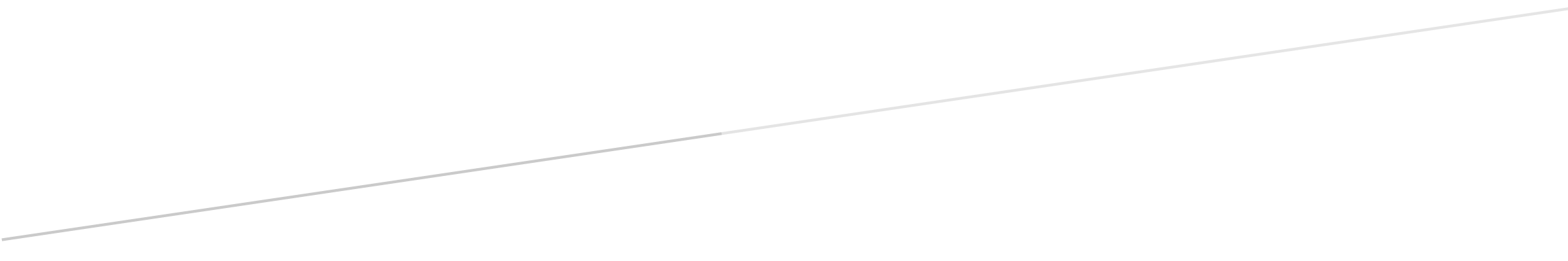 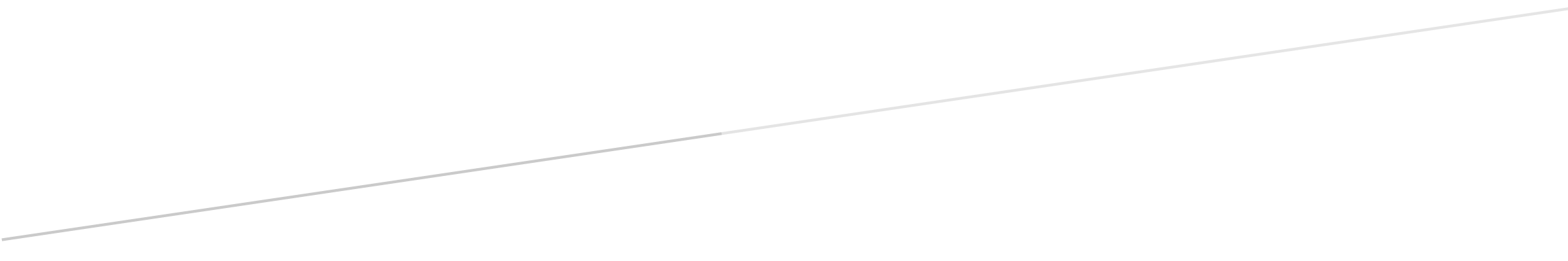 